Japanese Canadian Internment Camps – CHC 2PBackgroundAt the start of World War II, approximately _________________ people of Japanese descent lived in Canada, mostly in ____________________.  75% held ____________________________ and over 13,000 were Japanese-Canadians (they were _____________________________________). Most Japanese-Canadians were hard workers, owned land, and paid taxes.Pearl HarbourJapan attacks Pearl Harbour (Hawaii) on Dec. 7th, 1941 in a surprise attack. The damage was extensive and took out most of the US force stationed there.  This draws the USA into WWII.Canada’s ResponseCanada declared __________________________ shortly after.The Japanese were ___________________________ of being ___________ as many were fisherman.The property of the Japanese-Canadians (land, business etc.) were _________________ by the __________________ and sold and the proceeds were used to pay for their _____________________.Anti-Japanese PropagandaThe Canadian Response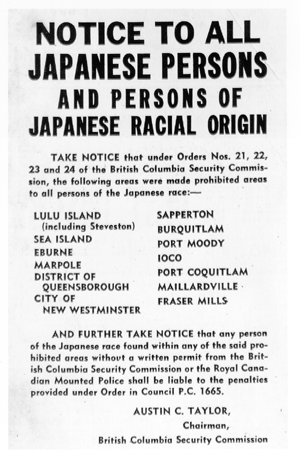 The War Measures Act is once again brought in, stripping citizens of their ____________ to justify internment.By the end of 1942 more than 22,000 men, women, and children of Japanese ancestry were taken to the camps.Conditions were poor, men were forced into labour. Those unwilling to live in internment camps faced the possibility of ______________________________________.After the WarJapanese-Canadians who remained in Canada were not allowed to return to the BC coast until ________.Their homes and property _________________________!It was not until 1988 that a formal apology came from Canada’s government. The Canadian government also provided compensation, including $21,000 for survivors and restatement of their citizenship. Too late?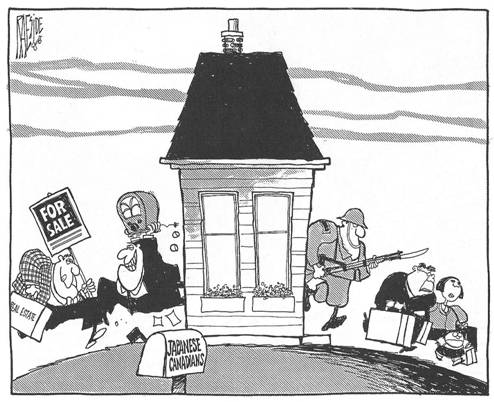 Explain what is happening in this political cartoon.